New Sermon Series: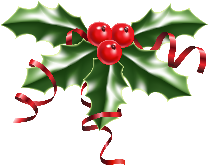 Immanuel: God with Us!Last Week: Part 1 - Christmas is Coming This week: Part 2 – The Son of Man is Coming!Our 3 main points for today.Jesus has always existed as ___________ (Son of God).Jesus became a __________ around 6 BC (Son of Man).Jesus, the God-man casts out _________ and brings ________.In the 8th Century BC, Israel and Judah lived in fear and hopelessness. They needed hope.SCRIPTURE #1: Micah 5:1-4Jesus has existed as God from all ______________. (5:2)Jesus became the Son of Man being born in _________________. (5:2)The Son of Man’s coming casts out fears of war.In the 6th Century B.C. Judah lived in fear and hopelessness. They needed hope.SCRIPTURE #2: Daniel 7:13-14 The Son of Man has _____________ Existence, Eternal _____________, and an Eternal ____________. The Son of Man, the Christ, the Anointed One, the Messiah, are all titles for Jesus.The Son of Man comes to cast out fears of war.In the 1st Century BC, People lived in Fear and Hopelessness.SCRIPTURE #3: Matthew 1:1-25Matthew 1:1-17 God always has a ____________.The Tribe of Judah (& lineage of David) was chosen to birth the Messiah.Mary and Joseph were _________________ to one another. (v.18)Mary’s pregnancy during the betrothal period brought ___________ upon Joseph. (v,19)Mary was a virgin, so her pregnancy (Jesus’ conception) was the result of the _________ _________, not sex. (v.20)Jesus would cast out fear by “saving people from their sins.” (v.21)In the 21st Century, People live in fear and hopelessness.Jesus has come to the earth already, but wants to come into your life!Have you cast your worst Fears upon God and _________________HIS Hope for you?New Sermon Series:Immanuel: God with Us!Last Week: Part 1 - Christmas is Coming This week: Part 2 – The Son of Man is Coming!Our 3 main points for today.Jesus has always existed as ___________ (Son of God).Jesus became a __________ around 6 BC (Son of Man).Jesus, the God-man casts out _________ and brings ________.In the 8th Century BC, Israel and Judah lived in fear and hopelessness. They…Were enemies of each other, rebelled against God and turned to other Gods.Needed Hope.SCRIPTURE #1: Micah 5:1-4Jesus has existed as God from all ______________. (5:2)The Son of Man would be born in _________________. (5:2)The Son of Man’s coming casts out fears of war.In the 6th Century B.C. Judah lived in fear and hopelessness.Israel had been destroyed for over 100 years (722 BC)Jerusalem had been destroyed since 586 BC and Judea was abandoned.Judeans (Jews) were either:Scattered to different countries.Living in the ruins of Judea under Babylonian Occupation.Living in exile in Babylon.SCRIPTURE #2: Daniel 7:13-14 The Son of Man has _____________ Existence, Eternal _____________, and an Eternal ____________. The Son of Man, the Christ, the Anointed One, the Messiah, are all titles for Jesus.The Son of Man comes to cast out fears of war.In the 1st Century BC, People lived in Fear and Hopelessness.SCRIPTURE #3: Matthew 1:1-25Matthew 1:1-17 God always has a ____________.The Tribe of Judah (& lineage of David) was chosen to birth the Messiah.      Matthew 1:18-25Mary and Joseph were _________________ to one another. (v.18)Mary’s pregnancy during the betrothal period brought ___________ upon Joseph. (v,19)Mary was a virgin, so her pregnancy (Jesus’ conception) was the result of the _________ _________, not sex. (v.20)Jesus would cast out fear by “saving people from their sins.” (v.21)In the 21st Century, People live in fear and hopelessness.Jesus has to the earth already, but wants to come into your life!Have you cast your worst Fears upon God and _________________HIS Hope for you?New Sermon Series:Immanuel: God with Us!Last Week: Part 1 - Christmas is Coming This week: Part 2 – The Son of Man is Coming!Our 3 main points for today.Jesus has always existed as God (Son of God).Jesus became a man around 6 BC (Son of Man).Jesus, the God-man casts out fear and brings hope.In the 8th Century BC, Israel and Judah lived in fear and hopelessness. They…Were enemies of each other, rebelled against God and turned to other Gods.Needed Hope.SCRIPTURE #1: Micah 5:1-4Jesus has existed as God from all eternity. (5:2)Jesus became the Son of Man being born in Bethlehem. (5:2)The Son of Man’s coming casts out fears of war.In the 6th Century B.C. Judah lived in fear and hopelessness.Israel had been destroyed for over 100 years (722 BC)Jerusalem had been destroyed since 586 BC and Judea was abandoned.Judeans (Jews) were either:Scattered to different countries.Living in the ruins of Judea under Babylonian Occupation.Living in exile in Babylon.SCRIPTURE #2: Daniel 7:13-14 The Son of Man has Eternal Existence, Eternal Power, and an Eternal Kingdom. The Son of Man, the Christ, the Anointed One, the Messiah, are all titles for Jesus.The Son of Man comes to cast out fears of war.In the 1st Century BC, People lived in Fear and Hopelessness.SCRIPTURE #3: Matthew 1:1-25Matthew 1:1-17 God always has a plan.The Tribe of Judah (& lineage of David) was chosen to birth the Messiah.      Matthew 1:18-25Mary and Joseph were betrothed to one another. (v.18)Mary’s pregnancy during the betrothal period brought fear upon Joseph. (v,19)Mary was a virgin, so her pregnancy (Jesus’ conception) was the result of the Holy Spirit, not sex. (v.20)Jesus would cast out fear by “saving people from their sins.” (v.21)In the 21st Century, People live in fear and hopelessness.Have you cast your worst Fears upon God and accepted HIS Hope for you?Jesus has to the earth already, but wants to come into your life!